ACCTA, Inc.
Column Screening Request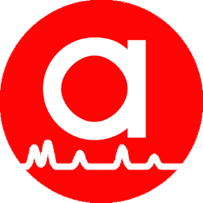 Requesting LabSample/Compound InformationComments: 
*Do not provide confidential information unless an NDA has been executed between your organization and ACCTA, Inc.  Compounds should be provided in minimum quantities of 100 mg, or 1 mg/mL solutions (1 mL minimum).  Include appropriate MSDS with all shipments.
** Provide general description.  Shipments should include matrix blank (1 g minimum) and actual compound/matrix product where applicable.
*** Provide known information on solubility, stability, reactivity, and safety issues and problems.Column Screening OptionsIn the following chart, indicate the desired combinations to be evaluated.  Consider the following issues when making your choices:If you have already tried some phases, select a column with different polarity/selectivity characteristics.  Choose at least two different C18 phases, if you know you have some retention on a C18 phase.If you have little retention on C18, try the more polar phases.Contact us for suggestions if you need advice.Phases are listed in approximate order of decreasing hydrophobic retention.Technical DetailsThe purpose of this screening is only to identify one or more suitable columns for use in final optimization.  Additional optimization will probably be required.“Total Samples” means the number of different samples to be evaluated (e.g., compound, final product, and matrix blank each count as a separate sample).All samples will be screened using a full gradient on a high resolution 5 cm column.  Appropriate isocratic conditions can be inferred from the gradient results, but some additional optimization will be necessary.Report will consist of chromatograms, column details, and mobile phase information.Additional information and recommendations are available at additional charge.Costs, Approvals, and Other Administrative DetailsPO required to confirm project.  Please include along with this completed document.These results are provided “as is.”  ACCTA, Inc. makes no claim or warranty as to the suitability of the results or recommendations for a particular application or purpose.  Completion times will be determined by laboratory availability and scheduling.  Typical ranges are two to six weeks.Any cancellations after receipt of PO will incur the following mandatory charges:Before initiation of laboratory setup: $0After initiation of laboratory setup, prior to analysis: $500After initiation of analysis: full billing.Approval Signature:Printed Name:Approximate Project Costs PhaseBrandManufacturerTotal SamplesACN/WaterMeOH/WaterpH 3pH 7C18Extend C18AgilentXDB-C18AgilentHalo C18AMTC18PhenomenexBEHWatersSB-C18AgilentHPH C18AgilentXB-C18PhenomenexEVO C18PhenomenexC8C8AMTPhenylPhenylhexylAMTPolar EmbeddedRP AmideAMTBonus RPAgilentCyanoES CNAMTHilicPentahilicAMTDescriptionRate, $System setup and configuration$500Column screening, per sample (standards and samples), duplicate injections of each$75Recommendation Report (contact us for details)$250 - $500 (est.)